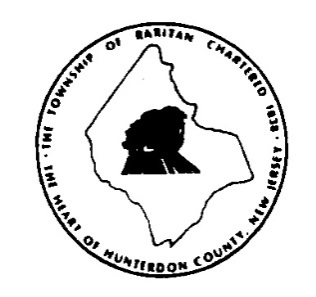 NAME _____________________________________   PHONE ______________________   DATE ____________________ADDRESS __________________________________________________________________________________________		STREET					CITY				STATE		ZIPEMAIL ADDRESS ____________________________________________________________________________________PET’S NAME ___________________________________________    	            DOG  		CATBREED ________________________ AGE/DATE OF BIRTH _____________ COLOR/MARKINGS______________________MALE		FEMALE		SPAYED/NEUTERED   	           YES	       NOHAIR LENGTH              SHORT                MED   	     LONG    	BREED SIZE               SMALL	 MEDIUM   	 LARGELICENSE FEES:  SPAYED/NEUTERED $12.00       NON-SPAYED/NON-NEUTERED $15.00 AFTER MAY 31st LICENSE FEES MUST INCLUDE AN ADDITIONAL $25.00 PER PET LATE FEE (applicable to renewals only NOT new pet registrations)Please make checks payable to Raritan Township and return to Municipal Clerk, One Municipal Drive, Flemington, NJ 08822 with a self-addressed stamped envelope.IF PET IS DECEASED OR NO LONGER OWNED, PLEASE CHECK BOX AND RETURN THIS FORM	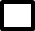 Conditions:Chapter 6.04.020 of the Township Ordinance requires that all dogs and cats be licensed and states that no dogs are permitted to run at large and that every dog when on the streets or in a public place in the Township shall be on a leash that is securely fastened.  Owners may be subject to a fine.Please complete the renewal application on or before May 31, 2024, to avoid a late fee.There is no fee for licensing of Seeing Eye or Hearing service dogs.Licensing period runs from June 1st to May 31st of the following year.License must be issued in the name of an adult member of the household.Newly acquired pets must be licensed within 10 days after taking ownership OR within 10 days of reaching the licensing age of 7 months OR within 10 days of moving to the Township. A fee of $.50 will be charged for a tag for pets licensed in another New Jersey municipality with proof of registration.Rabies certificate MUST NOT expire prior to April 1st, 2025, to receive the annual license. NJ Regulations require a duration of immunity from the most recent rabies vaccination extend through at least the first ten months of the licensing period or the pet must receive a booster rabies vaccination prior to licensure.  Raritan Township offers two free rabies clinics the first Wednesday in April and May annually. Failure to license may result in a fine.For information on New Jersey State Animal Cruelty Laws visit https://www.state.nj.us/health/vph/